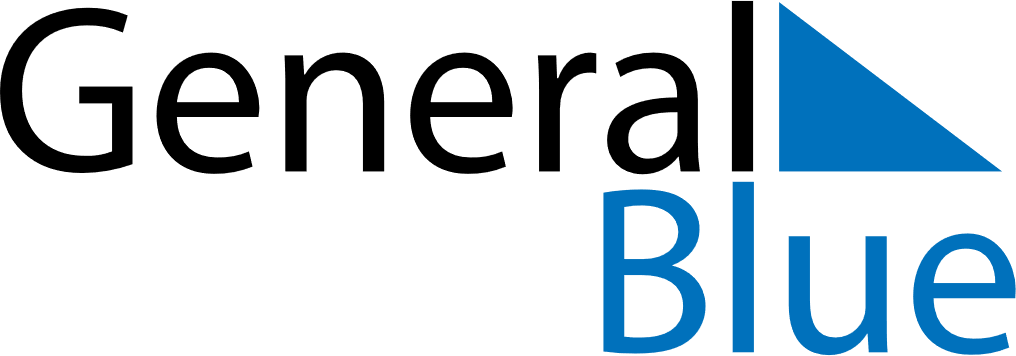 November 2021November 2021November 2021SloveniaSloveniaSUNMONTUEWEDTHUFRISAT123456Day (of Remembrance) of the Dead78910111213St. Martin’s Day1415161718192021222324252627Rudolf Maister Day 	dan Rudolfa Maistra282930